СОГЛАШЕНИЕ 

о совместной научно-педагогической и культурно-просветительской деятельности между Министерством общего и профессионального образования

Свердловской области и Екатеринбургской митрополией

Русской Православной Церкви

(в состав Екатеринбургской митрополии входят: Екатеринбургская и Верхотурская епархия, Каменская и Алапаевская епархия, Нижнетагильская и Серовская епархия)


г. Екатеринбург «25» декабря 2014 г.


Министерство общего и профессионального образования Свердловской области (далее - Министерство образования), в лице Заместителя Председателя Правительства Свердловской области, Ю.И. Биктуганова, и Екатеринбургская метрополия Русской Православной Церкви, в лице Главы Екатеринбургской митрополии Митрополит Екатеринбургский и Верхотурский Кирилл (далее – Екатеринбургская митрополия), именуемые в дальнейшем СТОРОНЫ, основываясь на том, что Российская Федерация является светским государством, признавая особую роль православия в истории России, в становлении и развитии ее духовности и культуры, заключили настоящее соглашение в соответствии с Федеральным законом от 10.07.1992 г. № 3266-1 «Об образовании», объединения усилий Русской Православной Церкви и Министерства образования в деле возрождения и сохранения традиций духовно-нравственного воспитания общества, восстановления культурно-исторической преемственности педагогических традиций.

Особая необходимость данного соглашения состоит в том, что в сложное для образования и воспитания время обращение к ценностям православия, к корням отечественной культуры, к истории национального самосознания, отражающим подлинные глубинные интересы россиян, станет той силой, которая будет побуждать педагогические коллективы привносить в практику образования духовно-исторический опыт великого наследия отечественной православной педагогической традиции, что в совокупности с современным культурным потенциалом Свердловской области будет способствовать преодолению духовного разобщения, обессиливающего наше общество.


1. СОВМЕСТНЫЕ НАМЕРЕНИЯ СТОРОН


1. Совместно разрабатывать и согласованно выполнять программы духовно-
нравственного и патриотического воспитания подрастающих поколений в
традициях русской школы и православной культуры, предусматривающих повышение духовно-нравственного уровня культуры взаимоотношений педагогов и учащихся, учащихся между собой, родителей и детей; изучение истории Русской Православной Церкви, церковно-славянского языка, православной архитектуры, иконописи, музыки, святоотеческой литературы.

2. Сформировать программу конструктивного диалога и сотрудничества
систем и учреждений светского и духовного образования, в рамках которой
регулярно проводить рабочие встречи, круглые столы и семинары по вопросам
духовной культуры и образования, православного воспитания и просвещения.
Совместно готовить радио и телепрограммы, выступления в печати по вопросам православного воспитания и образования, направленные на возрождение и укоренение основ русской и православной культуры.
Участвовать в организации и проведении торжественных, юбилейных и памятных мероприятий, посвященных знаменательным событиям истории России, Урала и Русской Православной Церкви (дней славянской культуры и письменности, дней памяти праведного Симеона Верхотурского, Святой Екатерины, великого русского педагога К.Д. Ушинского и др.).
5. Участвовать в делах милосердия, попечительства и благотворительности в
пределах своих полномочий.
Участвовать в организации экскурсий к всероссийским и местным святыням.
Содействовать развитию народной культуры и народных промыслов.

2. НАМЕРЕНИЯ МИНИСТЕРСТВА ОБРАЗОВАНИЯ


8. Оказывать содействие в организации Екатеринбургской митрополией развития православного образования.
Оказывать поддержку в организации экспертизы по оценке образовательных программ религиоведческой направленности на предмет оценки их соответствия требованиям действующего законодательства и светском характере образования и соблюдения конституционного принципа свободы совести.
Оказывать содействие в подготовке учебных планов, программ и учебных пособий для системы православного просвещения.
11. Организовывать обеспечение условий для реализации учебного курса «Основы религиозных культур и светской этики» в общеобразовательных учреждениях Свердловской области.

12. Организовать введение предметов православного, культурологического циклов в систему подготовки и повышения квалификации педагогических кадров в подведомственных учреждениях. Обеспечить качественные подготовку и повышение квалификации преподавателей религиоведческих дисциплин для учреждений общего и профессионального образования. Помогать в подготовке и повышении квалификации педагогических кадров для негосударственных православных образовательных учреждений.


3. НАМЕРЕНИЯ ЕКАТЕРИНБУРГСКОЙ МИТРОПОЛИИ
Содействовать в реализации программ развития образования на областном и местном уровнях.
Согласовывать свою работу по православному воспитанию молодежи с Министерством общего и профессионального образования Свердловской области и местными органами управления образованием.
Участвовать в разработке учебных программ, подготовке учебных пособий для вариативного компонента содержания образования и обеспечивать учебными пособиями проведение занятий по предметам православного, культурологического циклов. Оказывать помощь Министерству образования в государственной аккредитации негосударственных образовательных учреждений, реализации программы воскресных школ.
17. Принимать участие в подготовке и повышении квалификации
педагогических кадров Свердловской области в части духовно-нравственного
образования.
Создавать условия для знакомства обучающихся со святынями и историей православных монастырей и крупных храмов Екатеринбурга и Свердловской области.
Помогать, в случае необходимости, школьным библиотекам в комплектовании православной литературой, журналами и газетами.
ОБЩИЕ ПОЛОЖЕНИЯ
Настоящее соглашение действует с момента его подписания сроком на 3 года.
Все изменения и дополнения к настоящему Соглашению имеют юридическую силу, если они совершены в письменном виде и подписаны сторонами. Все споры и разногласия, возникающие в процессе исполнения настоящего Соглашения, разрешаются сторонами путем переговоров. 
Настоящее соглашение составлено в двух экземплярах для каждой из сторон, имеющих одинаковую юридическую силу. 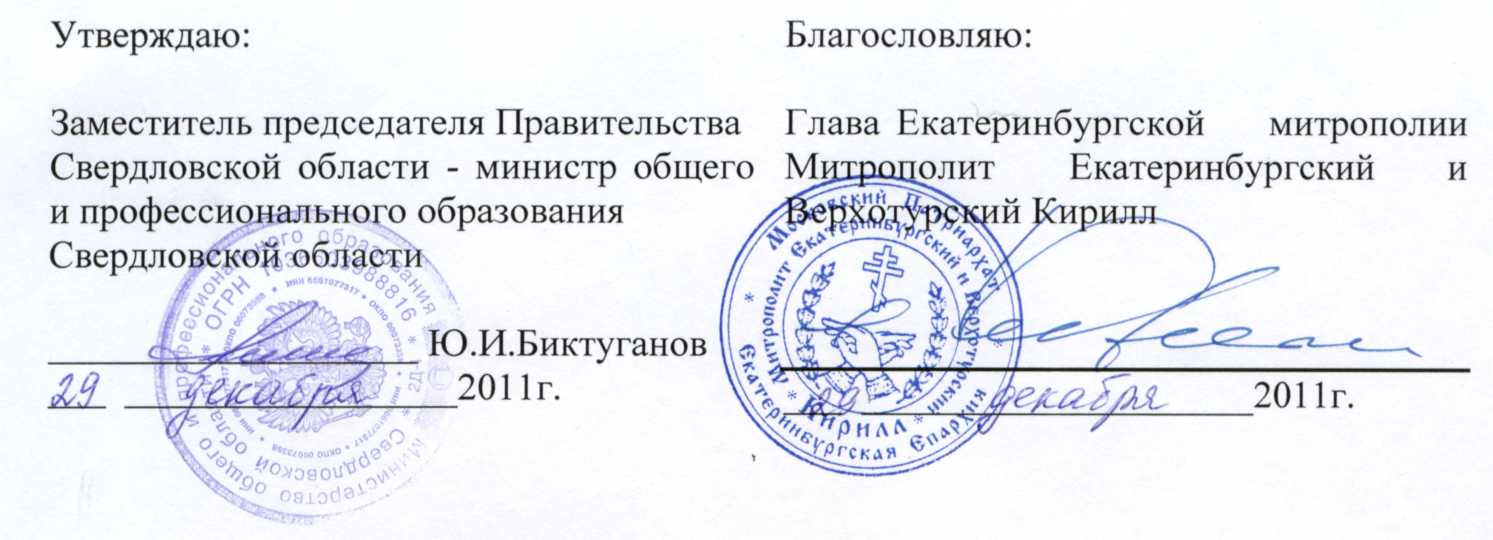 